Wibi WijayaSTKIP PGRI Sumatera Barat, Padang, Indonesiawibiwijaya8@gmail.comRelasi kekuasaan bukanlah sesuatu yang hanya dikuasai oleh negara, atau sesuatu yang dapat diukur. Karena kekuasaan ada di setiap masyarakat, kekuasaan satu dimensi dari relasi. Artinya, dimana ada relasi disana ada kekuasaan. Kuasa itu ada dimana-mana dan muncul dari relasi-relasi antara berbagai kekuatan, terjadi secara mutlak dan tidak tergantung dari kesadaran manusia. Kekuasaan hanyalah sebuah strategi. Strategi ini berlangsung dimana-mana dan disitu tedapat sistem, aturan, susunan, dan regulasi. Kekuasaan ini tidak hadir dari luar, melainkan kekuasaan menentukan susunan, aturan dan hubungan-hubungan dari dalam dan memungkinkan semuanya terjadi. Salah satu faktor yang berpengaruh dalam relasi kuasa adalah pengaruh atas kapital, baik berupa aset, uang, dan sarana fisik lainnya (Damsar, 2005).Realita tumpang tindihnya sebuah kekuasaan juga terdapat dalam dunia pertanian Indonesia. Sebagai  bentuk kepemilikan modal sang penguasa hal tersebut dikarenakan Negara Indonesia merupakan negara pertanian yang menjadi roda penggerak ekonomi nasional. Hal ini dikarenakan bidang pertanian merupakan salah satu kegiatan manusia yang berkaitan dengan pemenuhan kebutuhan pokok yaitu kebutuhan pangan (Nasrullah, 2015). Sektor pertanian terdiri dari beberapa sektor salah satu diantaranya adalah subsektor holtikultura. Adapun produk dari subsektor holtikultura adalah komoditas cabai. Dimana komoditas cabai menjadi produk unggulan pertanian Indonesia yang terus dikembangakan dalam berbagai bidang usaha pertanian.Perkembangan dunia usaha pada dewasa ini ditandai dengan makin tajamnya persaingan. Khususnya dalam sektor pertanian holtikultura. Oleh sebab itu, peran penting tataniaga sangat penting dan merupakan sasaran dari setiap pelaku ekonomi pertanian. Keberhasilan suatu usaha atau aktifitas ekonomi pertanian sangat ditentukan oleh keberhasilan proses tataniaganya. Tataniaga adalah kunci berhasilnya usahatani. Dalam tataniaga komoditas pertanian terdapat aktor atau pelaku ekonomi yang terlibat secara langsung maupun tidak langsung.Selanjutnya struktur pasar dimana tataniaga produk agribisnis masih menunjukkan kecenderungan oligoponis atau oligopolis. Sehingga posisi petani menengah dan kecil dalam struktur tataniaga agribisnis cabai seringkali tidak berdaya, dan salah satu sebabnya adalah lemahnya informasi pasar yang ada di tingkat petani. Dengan hanya mengandalkan deregulasi, tanpa memperhatikan karakteristik keberadaan petani kecil (petani cabai), akan semakin memperlebar kesenjangan antara pelaku pasar bagi produk-produk agribisnis lainnya (Pakpahan, 1999).Disini posisi tawar petani tidak hanya ditentukan oleh seberapa banyak hasil pertanian yang dipanen, melainkan juga dipengaruhi oleh besarnya modal yang telah dikeluarkan untuk usahatani yang berasal dari  bantuan pemilik modal. Bantuan tersebut didapatkan petani kecil dari saudagar/tengkulak yang biasa melakukan proses tataniaga pertanian. Bantuan tersebut mencakup semua hal, mulai dari penyewaan lahan sampai pada penentuan harga hasil panen yang telah dilakukan. Oleh karena itu petani kecil dalam hal ini menjadi objek kekuasaan dari pemilik modal yang telah melakukan tataniaga pertanian sejak dari awal hingga proses akhir tataniaga tersebut. Bila dihubungkan dengan produk pertanian, menurut (Limbong, 1998), dalam pertanian yaitu segala kegiatan yang berhubungan dengan perpindahan hak milik dan fisik dari barang-barang hasil pertanian dari produsen ke tangan konsumen. Termasuk didalamnya kegiatan-kegiatan tertentu yang menghasilkan perubahan bentuk barang dari barang yang ditujukan untuk lebih mempermudah penyaluran dan memberikan kepuasan yang lebih tinggi kepada konsumen. Untuk sampainya barang dan jasa dari produsen ke konsumen dengan lancar, maka dalam tataniaga diperlukan adanya suatu pola atau sistem yang baik. Menurut (Azzaino, 2000), sistem tataniaga yang adil itu ialah yang dapat memberikan kepuasan untuk kepentingan produsen, lembaga tataniaga, serta konsumen melalui mekanisme yang efisien dan pengintegrasian penawaran dan permintaan melalui pedagang perantara yang aktifitasnya menambah kegunaan komoditi dengan menciptakan suatu organisasi distribusi dalam kerangka sistem tersebut. Produktivitas hasil pertanian selalu mengalami fluktuasi, sedangkan harga hasil pertanian ditingkat produsen cenderung mengalami peningkatan yang cukup berarti, hal ini diduga berkaitan dengan rendahnya produktivitas dari hasil pertanian. Fluktuasi harga yang tinggi di sektor pertanian merupakan suatu fenomena yang umum akibat ketidakstabilan (inherent instability) pada sisi penawaran. Beberapa penelitian yang telah dilakukan sebelumnya diantaranya (Maharani, 2011), (Anwar, 2011), (Kuswardani et al., 2012), (Purnomo, 2014), (Iwan, 2015), (Purrohman, 2015), (Devi, 2015),(Amang, 2016), (Tangkere, 2016), (Adnyasari, 2017) (Oridilla, 2017), (Sahide, 2017) (Haryanto, 2017), (Salman, 2018) dan (Putra, 2018) mendiskusikan tentang tataniaga dan relasi pemilik modal serta analisis pemasaran cabai dan bawang merah dan komoditi pertanian lainnya. Meskipun semua studi di atas relevansinya sedikit mendekati penelitian yang telah penulis lakukan, namun yang menjadi ciri khas dalam penelitian ini yaitu adanya relasi kuasa yang berasal dari proses tataniaga pertanian dan dampaknya terhadap petani cabai yang memiliki daya tawar rendah. Adapun permasalahan petani di Desa Giri Mulyo yaitu petani di daerah ini belum semuanya mandiri dalam melakukan usahatani, petani yang tidak memiliki lahan yang cukup luas dan modal yang sedikit tentu harus melakukan cara agar mereka tetap survive melakukan usahataninya. Cara yang dilakukan petani tersebut diantaranya dengan melakukan pinjaman modal dan penyewaan lahan yang dibangun atas dasar relasi kuasa yang telah dibangun semenjak lama. Relasi yang telah dibangun tersebut justru menjadi posisi dan daya tawar petani menjadi rendah. Daya tawar yang rendah tidak dilihat dari segi ekonomi saja, namun dari berbagai aktifitas dan segi kehidupan petani. Sebagai salah satu contoh, petani memiliki peluang untuk keluar dari jerat dan relasi kekuasaan dari saudagar namun pada situasi yang ada petani tetap bertahan dalam relasi dalam proses tataniaga pertanian tersebut. Disinilah letak kebaruan dari penelitian ini. Untuk itu penelitian ini berbeda dengan penelitian yang sudah ada sebelumnya.  Fokus penelitian ini yaitu bagaimana tataniaga cabai yang dilakukan petani dengan saudagar? Bagaimana petani cabai bisa terbelenggu/terjerat dalam relasi kuasa saudagar cabai?.Desa Giri Mulyo merupakan salah satu Desa yang ada di Kecamatan Kayu Aro Barat Kabupaten Kerinci.  Secara geografis  Desa Giri Mulyo terletak pada 180 LS (lintang selatan) dan 160 BT (bujur timur). Secara topografi Giri Mulyo termasuk dalam kategori daerah dataran tinggi dengan ketinggian antara 1500-1600 meter di atas permukaan laut (mdpl). Luas wilayah Desa Giri Mulyo adalah 328 Ha diantaranya terdiri dari tanah peladangan sebesar 279 Ha dan tanah pemukiman sebesar 49 Ha.Selanjutnya tanah peladangan seluas 299 Ha yang terdiri dari irigasi teknis seluas 89 Ha, irigasi setengah teknis 150 Ha dan tadah hujan seluas 50 Ha. Lalu Desa Giri Mulyo memilki tanah bukan peladangan seluas 12 Ha yang terdiri dari pekarangan/bangunan seluas 27 Ha, tegalan 279 Ha dan lain-lain (sungai, jalan, makam dan lain-lain) lebih kurang 10 Ha. Pada tahun 2016, Kabupaten Kerinci dinobatkan sebagai Kabupaten yang menjadi branding pariwisata di Propinsi Jambi. Karena di daerah ini memiliki banyak objek wisata alam yang masih alami. Selain  udaranya yang sejuk, Kabupaten Kerinci juga memiliki lahan pertanian yang luas dan yang paling menarik adalah hamparan kebun teh terluas dan tertua di dunia yang terletak di Kecamatan Kayu Aro. Selain itu pemandangan cantik juga terlihat dari gunung Kerinci dengan ketinggian 3805 mdpl yang dikelilingi oleh indahnya kebun teh milik PTPN VI Kayu Aro.Berdasarkan hasil temuan penelitian dan pembahasan, maka dapat disimpulkan: Pertama, Tataniaga Cabai yang dilakukan oleh petani dan saudagar  dimana posisi petani menengah dan kecil (petani cabai) dalam struktur tataniaga agrisbisnis yang ada seringkali tidak berdaya, dan salah satu sebabnya adalah lemahnya informasi pasar dan daya tawar petani (bargaining posistion) yang ada di tingkat petani.  Petani cabai yang ada hanya mengandalkan deregulasi atau aturan yang mengikat petani cabai saja, tanpa memperhatikan kondisi petani cabai, maka akan memperlebar kesenjangan antara pelaku pasar bagi produk-produk agribisnis khususnya komoditi cabai. Selain itu, Tataniaga komoditi cabai yang ada di Desa Giri Mulyo yang peneliti temukan sesungguhnya tidak terlalu panjang dalam segi proses memanen hasil hingga sampai ke pihak berikutnya, atau dari petani hingga sampai ke konsumen. Hanya saja pada saat proses tataniaga yang ada, para petani cabai tidak berdaya karena adanya sistem atau situasi yang dikuasai oleh pemilik modal dan aktor-aktor tertentu yakni saudagar yang memiliki power untuk menguasai segala proses tataniaga yang dijalankan. Adnyasari, S Putu dkk (2017). Analisis Sistem Tataniaga Cabai Merah di Desa Besakih , Kecamatan Rendang , Kabupaten Karangasem, 6(4), 486–494.Amang, B. A. (2016). Relasi Pemilik Kapital Dengan Kekuasaan Dalam Tata Niaga Bawang Merah di Kabupaten Nganjuk, 5(3), 321–332.Anwar, C. (2011). Kajian Efisiensi Tataniaga Cabai Merah Pada Pedagang Pengecer di Kecamatan Banyuasin III Kabupaten Banyuasin Sumatera Selatan, 170–179.Azzaino. (2000). Pengantar Tataniaga Pertanian. Bogor: Dept. Ilmu Sosial Ekonomi Pertanian Faperta IPB.Damsar. (2005). Sosiologi Pasar. Padang: Laboratorium FISIP Unand.Damsar. (2011). Pengantar Sosiologi Ekonomi. Jakarta: Kencana Prenada Media GroupDevi, P. (2015). The Effectiveness of Auction Market Institution for Red Chili in Panjatan District Kulon Progo Regency, 26(2),139-149.Fuad, Z. Iwan dkk (2015). Belenggu Tengkulak atas Petani Pembudidaya Lele: Relasi Patron-Klien Budidaya Lele di Wonotunggal Jawa Tengah, 13(88), 88–98.Hanafie. (2010). Pengantar Ekonomi Pertanian. Yogyakarta: ANDI Offset.Haryanto. (2017) Subjek Petani dalam Wacana Pembangunan di Manggarai, 2(1), 66-101.Indrayani. (2013). Pengantar Sosiologi Ekonomi. Jakarta: Kencana Prenada Media Group.Kotler. (2012). Manajemen Pemasaran, Analisis Peencanaan dan Pengendalian. Jakarta: Erlangga.Kuswardani.(2012). Analisis Efisiensi Pemasaran Cabai Merah di Kabupaten Batubara, 5(1), 28–39.Limbong. (1998). pengantar Tataniaga Petanian. Bogor: Dept. Ilmu Sosial Ekonomi Pertanian IPB.Maharani. (2011). pemasaran Gula Kelapa di Kabupaten Indra Giri Hilir melalui Pendekatan Struktur Perilaku dan Penampilan Pasar , 2 (1) 87–104.Nasrullah, A. J. (2015). Sosiologi Perdesaan. Bandung: Pustaka Setia.Nugroho dkk. (2016) Relasi kuasa dalam Strategi Pertanahan di Desa Prigelan. Yogyakarta: STPN PressOridilla, B Dhamon. (2017). Analisis Rantai Nilai Komoditas Cabai Merah di Agrowisata Desa Candi Kecamatan Bandungan Kabupaten Semarang, 6(4), 403–411.Pakpahan. (1999). Pengembangan Pertanian dalam Era Globalisasi. Jakarta: Prisma.Purnomo dkk. (2014). Profitability and Efficiency of Red Onion Farming Profitabilitas, 15 (2), 117–127.Purrohman. (2015). Penetapan Harga Diskriminasi Cabe Rawit Merah di Pasar Induk Kramat Jati Jakarta Timur, I(2), 145–156.Putra, dan Suyatna, Hempri. (2018). Genealogi Kuasa dalam Kebijakan Pengembangan Pertanian Organik di Wilayah Pardikan Jawa, 5(1), 69–84.Sahide & Mahbub, A.S. (2017). Analisis Tata Niaga Rotan di Kelurahan Batu Kecamatan Pitu Riase Kabupaten Sidenreng Rappang, 9 (1), 1–7. Scott, James. (1994). Moral Ekonomi Petani Pergolakan dan Subsistensi di Asia Tenggara. Jakarta: LP3ES.Smart. (2012). Handbook Teori Sosial. Bandung: Nusa Media.Salman. (2018). Relasi Gender Pada Rumah Tangga Petani Cengkeh : Studi Kasus Rumah Tangga Petani Cengkeh di Desa Seppong Kecamatan Tammero’ do Kabupaten Majene Sulawesi Barat, 14(1), 65-74.Sugiyono. (2012). Metode Penelitian Kuantitatif Kualitatif R&D. Bandung: Alfabeta.Susilo. (2008). 20 Tokoh Sosiologi Modern. Yogyakarta: Ar-Ruzz Media.Syamsunie, C. (2018). Metodologi Penelitian Kesehatan dan Pendidikan (1st ed.). Yogyakarta: Penebar Media Pustaka.Tangkere. (2016). Faktor-faktor yang Mempengaruhi Harga Cabai Rawit di Kota Manado, 12 (2) 105–120.Zusmelia. (2000). Pemasaran Casiavera dan Implikasinya terhadap Pendapatan Petani. Universitas Andalas.TATANIAGA PERTANIAN PADA KOMODITAS CABAI  DI DESA GIRI MULYO KABUPATEN KERINCI JAMBITATANIAGA PERTANIAN PADA KOMODITAS CABAI  DI DESA GIRI MULYO KABUPATEN KERINCI JAMBI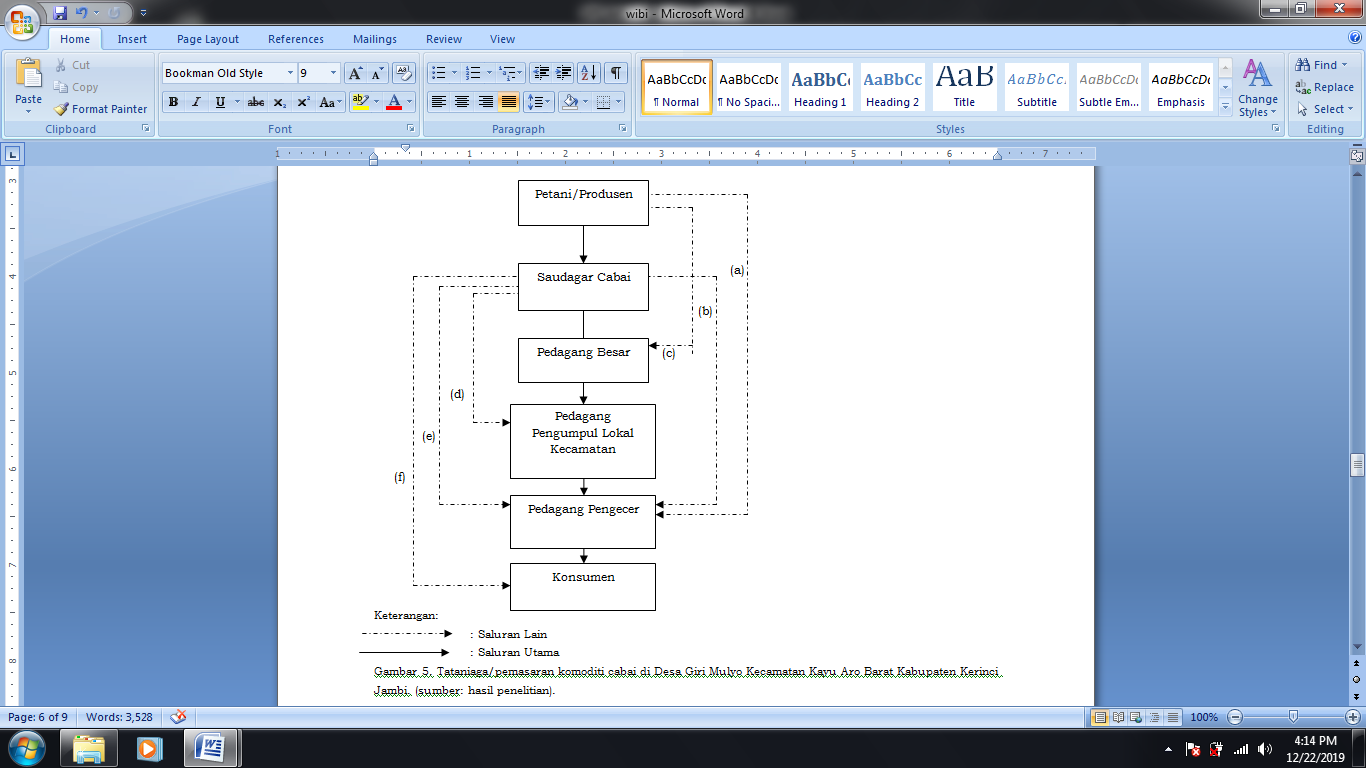 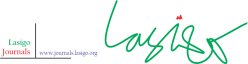 